                                           МКОУ «Мостовская СОШ»                             КОНСПЕКТ ОТКРЫТОГО УРОКА окружающего мираТема: Обобщающий урок   «Что мы  узнали о растениях».                                                   1класс                                                                           Учитель: Мосина Ольга Владимировна                                            С.Мостовкое, 2015гПредметные: • обобщение и систематизация знаний учащихся о многообразии растений; • повторение отличительных признаков разных групп растений; • расширение знаний о растениях  , занесенных в Красную Книгу; Личностные:Бережное отношение к природе родного края.Познавательные:Осуществлять поиск учебной информации из рисунков, фотографий,   развитие умения сравнивать, анализировать, обобщать.КоммуникативныеАдекватно использовать речевые средства для решения задач общения (игра, диалог).Регулятивные:Коллективно планировать свою деятельность, работать по инструкции,оценивать (с помощью учителя) результаты поставленных задач, находить ошибки и способы их устраненияОборудование: • компьютер;• презентация к уроку «Что мы узнали о растениях, ватман и предметные картинки для изготовления плаката                                                        Ход урока Организационный момент. Презентация «Цветотерапия». Сообщение темы и целей урока. Презентация слайд 1   Презентация слайд 2   - Отгадайте загадку: Дышит, растёт, а ходить не может   Что это? (Растение)      Как вы думаете, о чём пойдёт речь на уроке? (О растениях).Попробуйте сформулировать цели нашего урока.Формулирование темы проекта    презентация слайд  3 - Итак, тема нашего урока: «Что мы узнали о растениях ». Я вам сегодня на уроке предлагаю выполнить проект «Растения и Человек» .  Формулирование актуальности проекта-Ребята, как вы думаете, мы все узнали о растениях  или что-то еще  осталось для вас неизвестным? А хотите узнать еще больше о них? А зачем вам нужны эти знания?Выбор конечного результатаВсю информацию мы будем изображать на листе бумаге  (  на  доске)Определение срока выполнения-Успеем ли мы вами выполнить эту работу за урок?Тогда быстрее беремся за работу.III. Обобщение о растениях 1. Группы растений - Сначала нам необходимо вспомнить то, мы что уже знаем. -Скажите, на какие группы делятся все растения?   Презентация слайд 4-Перечислите изображенные растения.  На какие 3  группы их можно разделить  - Растения делятся на три группы: деревья, кустарники и травянистые растения   - Давайте вспомним отличительные признаки разных групп растений. -Охарактеризуйте дерево  Презентация .Слайд 5. - Отгадав следующую загадку, вы узнаете, какие   деревья растут в нашем крае. 1..В белом сарафане
Стала на поляне.
Летели синицы, 
Сели на косицы.  /Береза/ 
2.Что же эта за девица:
Не швея, не мастерица,
Ничего сама не шьет,
А в иголках круглый год.
/Сосна  / 
 3.Весной зеленела,
Летом загорела,
Осенью надела
Красные кораллы.
/Рябина/ 
4.Летом снег!
Просто смех!
Снег по городу летает.
Почему же он не тает?
/Тополь/ 
 5.Что за дерево стоит- 
ветра нет, 
а лист дрожит?
/Осина/ 
6. Сучки рогатые, 
Плоды крылатые, 
А лист - ладошкой, 
С длинной ножкой.
/Клен/ Какое из этих деревьев часто называют символом России? - Березу.Справка:  Без деревьев   не обойтись, потому что они не только дают нам кислород, но и оберегают наши дома от пыли, вредных веществ, принимая все это на свою листву. -  . Посмотрите, сколько килограммов пыли в год принимают на свои кроны деревья, посаженные под окном. • Дуб – 54 кг в год. • Клен – 33 кг в год. • Сосна – 35 кг в год. • Ель – 32 кг в год.                                                                                    Приклеить дерево и  справкуА теперь давайте вспомним, к какой группе растений относится сирень?  Охарактеризуйте кустарник                                                                                                                                                                           
                            Приклеить кустарник        - Кудри в речку опустила и о чём-то загрустила (ива)   - Назовите известные вам кустарники?    Физкультминутка   На лужайке, на ромашке Жук летал в цветной рубашке. Жу-жу-жу, жу-жу-жу, Я с ромашками дружу. Тихо по ветру качаюсь, Низко-низко наклоняюсь. - К какой группе растений можно отнести ромашку?   Чем они отличаются от деревьев и кустарников?   . - Назовите травянистые растения (ответы детей).          Приклеить травянистое растение- На лугах, вдоль дорог, по склонам оврагов нашего края можно увидеть: полынь, чертополох, тимофеевку, васильки, ромашки.  -Как называются растения ,которые человек выращивает, ухаживает. На сотни километров Курганской земли простираются поля пшеницы, ржи, овса и кукурузы                                                                          презентация слайд  6,7,8,9        - А вот и подсолнечник. Благодаря ему мы можем пользоваться растительным маслом. - Как вы думаете, почему это растение так назвали?   -Какие  овощи  спешат с полей родного края к нашему столу  чтобы подарить нам не только вкус, но и здоровье ? - Объясните, почему? (В них много витаминов, полезных для человека.)  - Какие блюда можно приготовить из овощей?                Приклеить зерновое растениеФизкультминутка   Мы капусту рубим, рубим (взмахи ладошками поочередно), Мы капусту мнем, мнем (сжимают кулачки и разжимают), Мы капусту солим, солим (складывают пальцы рук щепотками), Пробуем, вкусная (пробуют, подносят руки ко рту)? Пересолили! Надо еще капустки добавить  - Говорят: «Растение – земли украшение». Как вы понимаете смысл этой поговорки.Перечислите знакомые  декоративные растения на подоконнике и садах.Проблемный вопрос  «Человек –владыка растений?  Человек- друг растений?  Человек и растения это две части природы ,которые могут жить отдельно друг от друга? -Как человек ухаживает за растениями?                                Приклеить лейку, тяпку,Значима роль растений в жизни человека. Он использует их и как продукты питания, и как строительный материал. Растения украшают жизнь человека. И мы обязаны позаботиться о природе, чтобы сохранить её в здоровом виде.                        Справка. Многие виды растений начинают исчезать с нашей планеты. Чтобы этого не происходило, люди задумались о сохранении исчезающих и редких видов. Для этого ведется Красная книга. Красная книга – книга особенная. Она предупреждает: «Осторожно! Может случиться беда!»                                 приклеить красную книгуИ это действительно так. Если мы не защитим растения, попавшие в Красную книгу, они погибнут. В Красной книге Курганской области есть информация о растениях, нуждающихся в срочной   защите. Некоторые растения страдают от вытаптывания.  Много бед растительному миру приносит неумеренный сбор лекарственного сырья, когда обрывают всё до последнего цветка.  -  Давайте познакомимся с некоторыми растениями из Красной книги нашего края.  Презентация слайд 10      - И в завершении разговора о растениях я вам открою секрет цветов   На лугу растут разные цветы. Вы хотите собрать букет для мамы.   Вы принесли и поставили цветы в вазу. Смотрите и видите: цветы в вазе почему-то не так красивы, как в поле. Голубые колокольчики без синего неба побледнели, Лепестки самой крупной ромашки не так воздушны: их не раскачивает ветер. Желтые серединки не такие золотые: их не золотит солнце. Дикие гвоздички в зеленой траве горели, как искорки. В комнате они закрыли свои венчики. Полевым цветам нужны ветер и солнце, небо и простор.   - В чем же секрет полевых цветов? (Ответы детей.)   -Если Я сорву цветок, Если ТЫ сорвешь цветок... Если ВСЕ: и я, и ты – Если МЫ сорвем цветы, То окажутся пусты И деревья, и кусты... И не будет красоты. И не будет доброты. Если только Я и ТЫ – Если МЫ сорвем цветы...VI. Хорошо или плохо  - Подумайте, что правильно, а что нет в действиях детей. Обоснуйте свой ответ. - Во время прогулок в лесу, парке, на лугу не собирайте цветов, не ломайте и не рубите ветки деревьев и кустарников. Наблюдайте природу, любуйтесь ее красотой. Постарайтесь сделать все, чтобы со- хранить эту красоту  . Любите родную природу – Озёра, леса и поля! Ведь это же наша с тобою Навеки родная земля. На ней мы с тобой родились, Живём мы с тобою на ней. Так будем же, люди, все вместе Мы к ней относится добрей. VII. Итог урока - Понравился вам урок?  У вас на партах цветы, раскрасьте свой цветок : красным –если сегодня на уроке  вам было все  понятно и вы сможете рассказать это другим, оранжевым- если вы все запомнили, но рассказать  об этом затрудняетесь, и синим , если на уроке вам было непонятно. Украсьте   проект      вашими цветочками.Справка:  Без деревьев   не обойтись, потому что они не только дают нам кислород, но и оберегают наши дома от пыли, вредных веществ, принимая все это на свою листву. -  . Посмотрите, сколько килограммов пыли в год принимают на свои кроны деревья, посаженные под окном. • Дуб – 54 кг в год. • Клен – 33 кг в год. • Сосна – 35 кг в год. • Ель – 32 кг в год.   Справка. Многие виды растений начинают исчезать с нашей планеты. Чтобы этого не происходило, люди задумались о сохранении исчезающих и редких видов. Для этого ведется Красная книга. Красная книга – книга особенная. Она предупреждает: «Осторожно! Может случиться беда!»        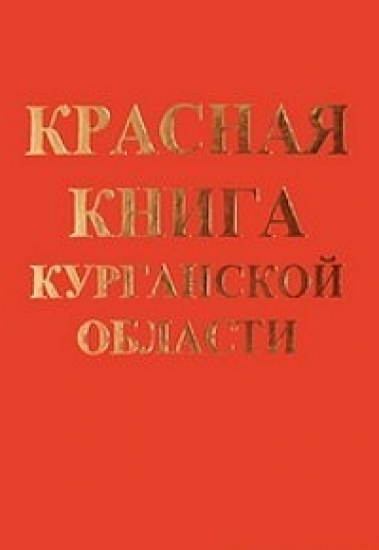 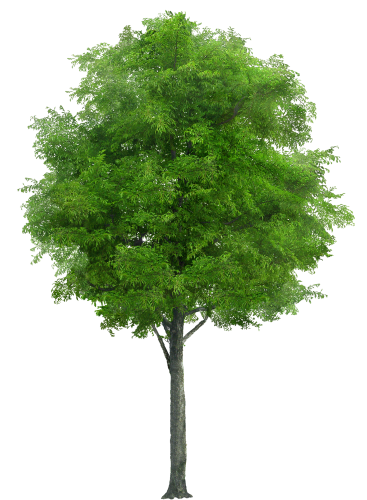 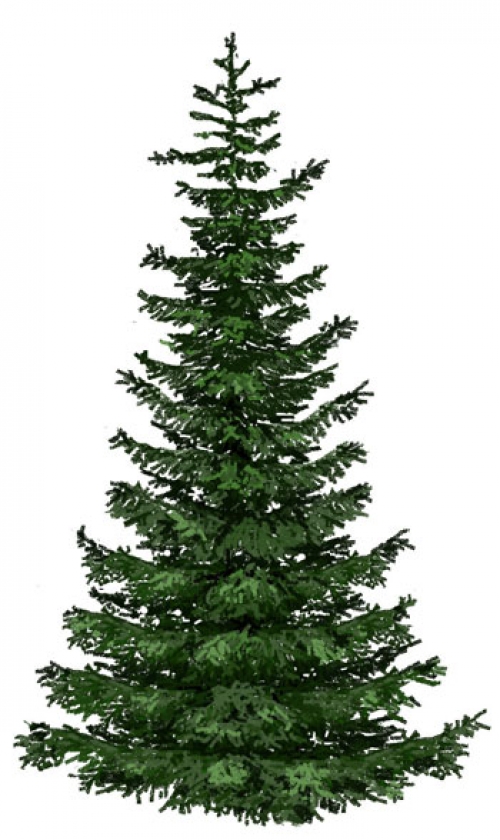 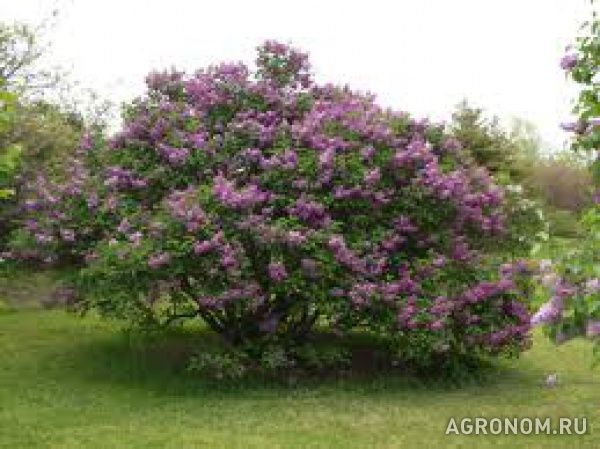 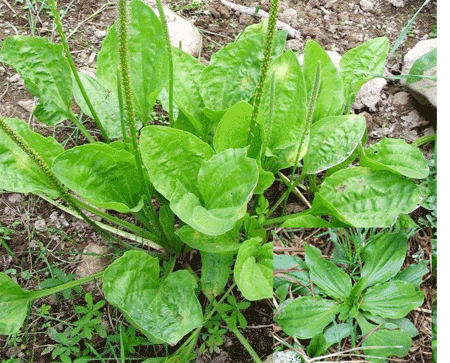 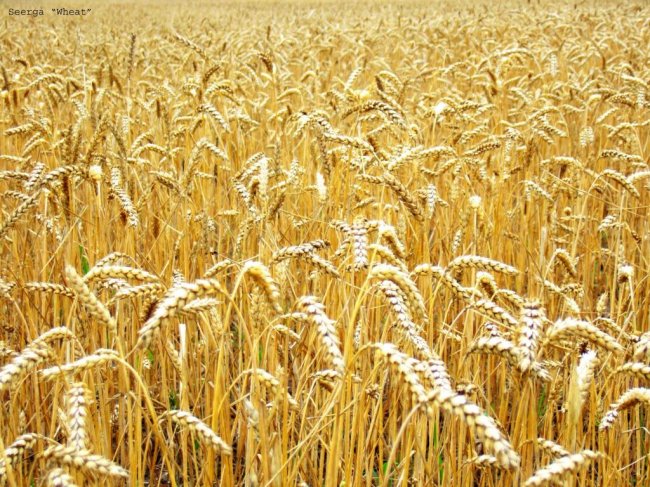 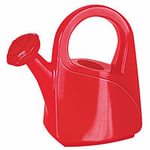 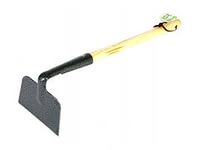 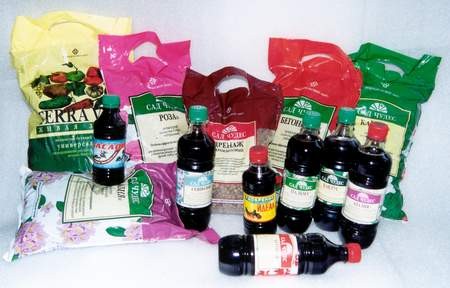 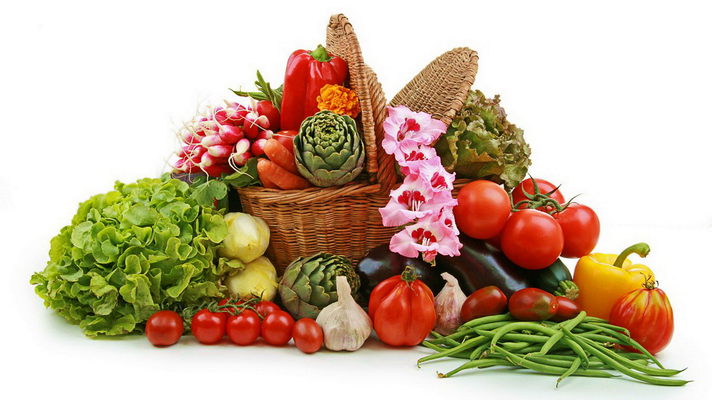 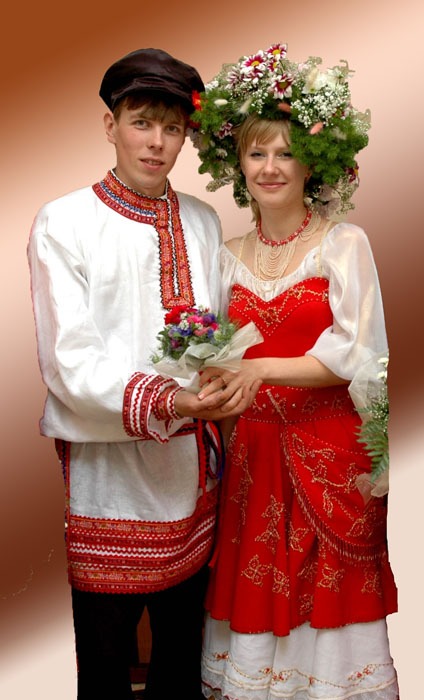 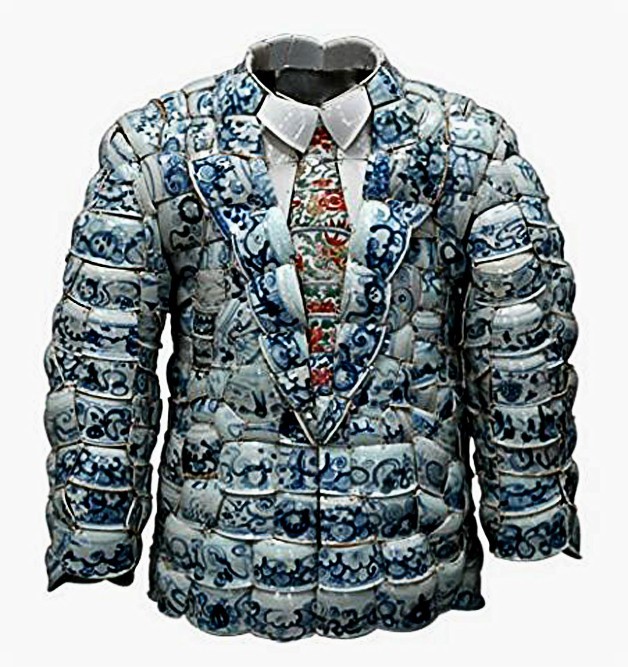 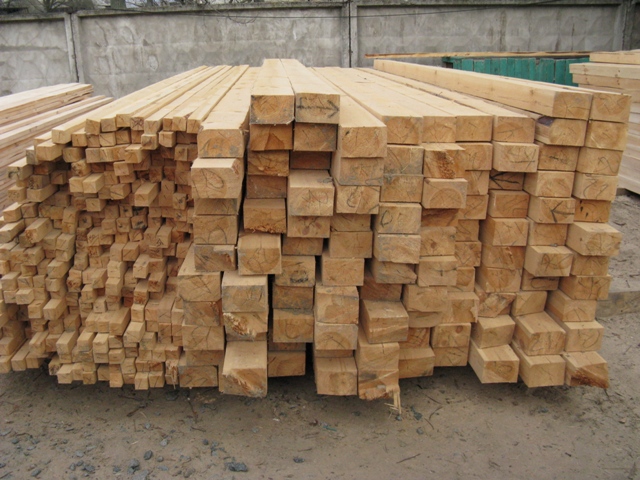 Растения и человек